МБДОУ "Детский сад "Вишенка"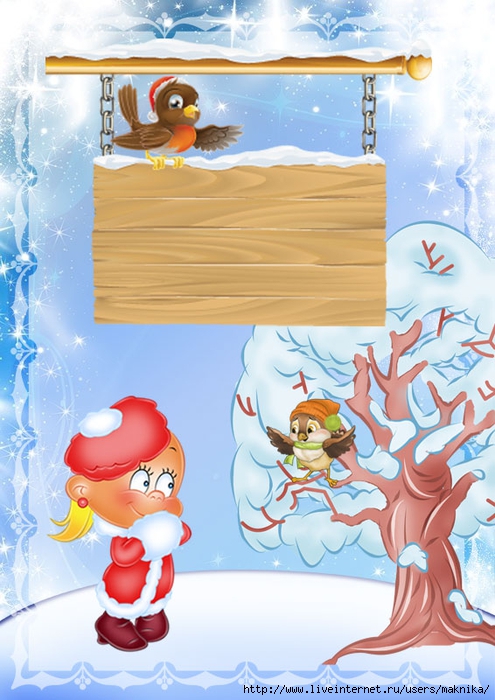                                 Конспект      непосредственно образовательной                              деятельностив средней группе         «Путешествие в Зимнее царство»                                                     Воспитатель:                                                Прохорова М.И.с. Молочное, 2014 г.Образовательные области: социально-коммуникативное развитие; познавательное развитие; физическое развитие.Задачи:обучающие:создать условия для развития коммуникативных навыков детей;уточнить и расширить словарь детей по теме «Зима»;уточнить знания детей о птицах, зимующих и перелётных; закрепить у детей умение узнавать птиц по внешним признакам.уточнить и закрепить знания детей о транспорте (наземный, воздушный, водный, подземный); профессиях людей, которые работают на транспорте;закрепить способность детей отгадывать загадки;закрепить элементарные знания о микробах и о способах защиты от них;коррекция памяти на основе воспроизведения.развивающие:совершенствовать диалогическую и монологическую речь дошкольников;развивать грамматический строй речи;развивать навык образования уменьшительно-ласкательной формы образования слова;развивать речеслуховую и зрительную память с помощью мнемотаблиц;развивать мелкую моторику и координацию движений.воспитательные:воспитывать у детей активность и внимательность на занятии;воспитывать желание говорить правильно и красиво;воспитывать доброту, желание помогать тем, кто нуждается в помощи.Материал: 3 конверта с письмами, большая снежинка, маленькие снежинки, мнемотаблицы, сундучок с конфетами, ёлка, предметы гигиены, макет дерева, картинки с изображением зимующих и перелётных птиц, фонограмма «Дорогою добра», фонограмма «Лети, лети снежок», мяч.Подготовительная работа с детьми: заучивание стихотворений, составление рассказов о временах года и заучивание чистоговорок с помощью мнемотаблиц.Ход образовательной деятельности.Занятие проводится в музыкальном зале, который оформлен в соответствии с тематикой занятия.I.Вступительная часть.Воспитатель : Ребята, послушайте загадку и скажите, о каком времени года идёт речь?Крыша в шапке меховой,Белый дым над головой.Двор в снегу, белы дома,Ночью к нам пришла …Дети : Зима.Воспитатель :  Сегодня мы получили письмо от бабушки Зимы. Она просит нас разбудить её внучат-снежинок, которые должны прилететь вместе с ней. Зима уже здесь а снежинки до сих пор спят. Ну что, вы готовы помочь Зиме разбудить снежинки? «Готовы ваши ушки-да-да-да (трут ушки)Готовы ваши глазки- да-да-да (гладят глазки 3 раза)Готовы ваши ручки- да-да-да (хлопают 3 раза)Готовы ваши ножки- да-да-да (топают 3 раза)»II. Основная часть.Воспитатель :  Ребята, а на чем мы можем отправиться в путешествие? (На транспорте).Воспитатель :  А какой бывает транспорт? (Ответы детей). Воспитатель :  Для чего нужен транспорт? (Чтобы перевозить грузы и людей)Воспитатель: Люди каких профессий водят машины? Дети: Водитель и шофёр).  Воспитатель:А кто управляет самолётом? Дети: Пилот Воспитатель:А кораблём кто управляет? Дети: КапитанВоспитатель :  На транспорте мы можем быстро путешествовать, но в спешке мы можем что-то пропустить, поэтому я вам предлагаю пойти пешком Дорогою Добра.(Звучит фонограмма «Дорогою добра»)Воспитатель :  Вот мы и прибыли в заколдованное зимнее царство. Что-то нас никто не встречает! Смотрите, ребята, здесь книжка лежит. Давайте прочитаем её.«Жила-была маленькая Снежинка. Вот такая (показывает) Какими словами можно её описать?  - (белая, красивая, холодная). Вместе со своими сестричками снежинка жила в большой пушистой тучке. Вот такой. Матушка-тучка очень любила своих дочек. Она осторожно носила их над землёй и показывала горы, леса, поля аж до тех пор, пока снежинки не подросли. Наконец наступила зима и тучка собралась выпускать снежинки в сказочный полёт, но злой волшебник их околдовал, потому что очень не любил снег.Теперь мы знаем больше о том, почему до сих пор нет снега. Кто околдовал снежинки? Почему? (Ответы детей)Воспитатель :  Злой волшебник думает, что мы про зиму почти ничего не знаем; да и снег никогда не видели. Я знаю, что мы сможем расколдовать зимнее царство, и устроить здесь настоящий снегопад- для этого нам надо показать свои знания о зиме.Чтобы правильно и красиво произносить все слова о зиме, давайте повторим зимнюю чистоговорку:Ма- ма- ма –пришла снежная зима.Ег-ег-ег-всё засыпал белый снег.Ки-ки-ки-любим мы играть в снежки.Ры-ры-ры- качусь на саночках с горы.Оз-оз-оз- щиплет щёки мне мороз.Лю-лю-лю- зиму снежную люблю.Воспитатель :  А сейчас давайте расскажем о зиме по этой таблице. (Составление рассказа о зиме по мнемотаблице). Воспитатель :  Пришло время поиграть в мяч. Я буду называть слово, а вы будете говорить о нём ласково.Снег- снежок.Мороз- морозец.Ёлка- ёлочка.Снеговик- снеговичок.Горка- горочка.Холод- холодок.Зима- зимушка.Санки- саночки.Воспитатель :  А сейчас, ребята, давайте выйдем во двор погулять. ФИЗКУЛЬТМИНУТКА «Мы во двор пошли гулять»Воспитатель (обращает внимание детей на макет дерева, на котором находятся изображения птиц): Смотрите, ребята, сколько птиц в зимнем царстве! Если они не улетели, значит они какие? – (зимующие). Правильно, ребята! Но и здесь я вижу чары злого волшебника. Давайте посмотрим на эти картинки и перелетных птиц отправим в теплые края.Воспитатель: Молодцы, и с этим заданием вы справились! Сейчас я предлагаю дальше отправиться по нашей Дороге Добра. (Звучит фонограмма «Дорогою добра»)Дети подходят к ёлочке на которой висят предметы гигиены.Воспитатель :  Мы попали в Королевство Чистоты. Смотрите, здесь какое-то письмо. (Берёт конверт и зачитывает письмо).«Я доктор Чистюлькин.  Я- охранник Королевства. Злые микробы мешают нам распространять чистоту везде. И поэтому все болеют. Им помогает злой волшебник, который заколдовал снежинки! » Ну вот, это и есть наше последнее задание. Если мы прогоним микробы, тогда исчезнут чары злого волшебника, и пойдёт снег. А вы знаете, кто такие микробы?Эльвина: Микроб- это очень опасный злодей,Не жалко ему ни зверей, ни детей.Всех страшных болезней причина- микроб,А ты разглядишь его лишь в микроскоп.- Только как нам прогнать микробы?- Может, громче всех кричать и в ладоши топать? Дети: Нет!Может высунуть язык и ногами топать?           Дети: Нет!     - Что же для этого нужно делать?Амина: Друг, перед едойС мылом руки мой!Поиграть решил с котом,Снова руки мой потом!Камила: Нужно обязательноЧистить зубы тщательно.Это важно в самом деле,Чтобы зубы не болели.Сайле: Полотенце и расчёска,И стакан, зубная щёткаБыть всегда должны своими,Ты не пользуйся другими!Алим: Очень важно это знатьВсем ребятам и тебе:Ногти надо подстригатьИ держать их в чистоте!Алие: После душа- красота:Свежесть, бодрость, чистота!Будь всегда опрятным,Это так приятно!Воспитатель: Чтобы выполнять все эти правила, нам необходимы предметы. А чтобы узнать какие, отгадайте загадки.Ускользает, как живое,Но не выпущу его я .Белой пеной пенится,Руки мыть не ленится. (Мыло)Пластмассовая спинка,Жёсткая щетинка,С зубной пастой дружит,Нам усердно служит, (Зубная щётка)Вытираю, я стараясь,После ванны паренька.Всё помялось, всё измялось,Нет сухого уголка. (Полотенце)         Все загадки отгадали,Вы, ребята, без труда!И давно найти снежинкиНам, конечно же, пора!(ФИЗКУЛЬТМИНУТКА «Солнце землю греет слабо») Воспитатель: Смотрите, здесь ещё одно письмо? Прочитаем его? «Через все прошли преграды,Вы, ребята, без труда!В тучке то, что вы искали!Пишет вам Фея Добра!- Ребята, мы смогли справиться со всеми заданиями, мы победили злые чары! (Дети находят мешочек, в нем лежат снежинки)       - А теперь давайте устроим настоящий снегопад! (Звучит фонограмма «Лети, лети снежок», дети сдувают с ладошек снежинки)Воспитатель: Ребята, а где мы живём? (В Крыму). Кто из вас расскажет стихотворение о Крыме?Ребёнок: Крым мой- родная земля.Здесь и друзья, и семья.Крым мой я очень люблю,Так же, как маму свою.Воспитатель: Мы очень любим снег, но, к сожалению, последнее время в Крыму зима теплая и редко идёт снег.  Сегодня мы навели порядки в Зимнем королевстве и будем надеяться, что скоро пойдёт снег.III. Итог.Давайте вспомним, что мы делали, путешествуя в зимнем царстве? (Ответы детей)Воспитатель: Вот под ёлкой сундучок                         Всем ребятам он дружок.     Так и хочется всем нам                         Посмотреть: ну что же там!(В сундучке дети находят конфеты «Зимняя сказка»).Воспитатель: Мы старались не напрасно?Дети: Всё закончилось прекрасно!